Ενώνω τα αντίθετα: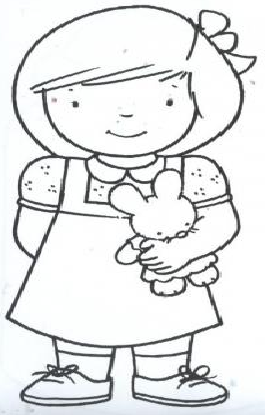 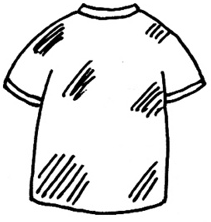 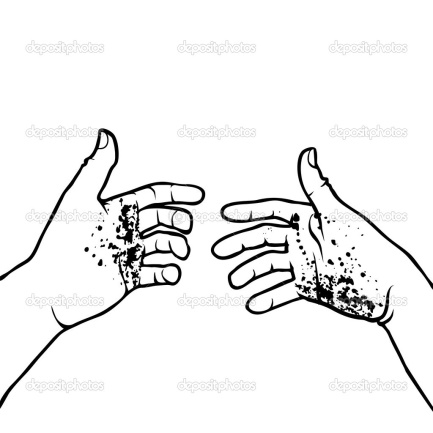 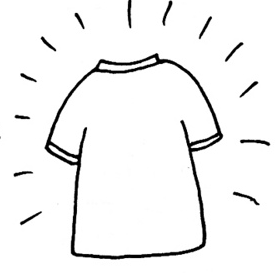 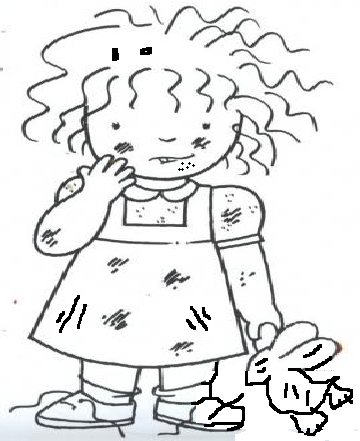 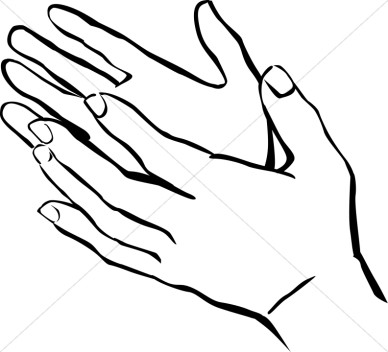 Φτιάχνω τις αλληλουχίες: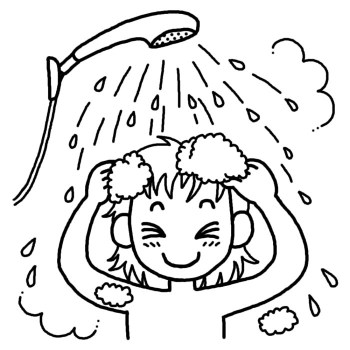 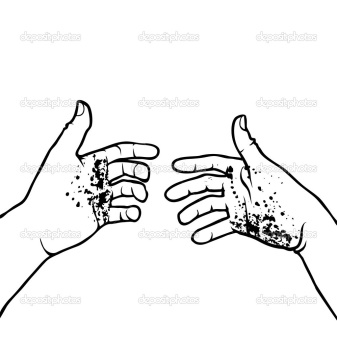 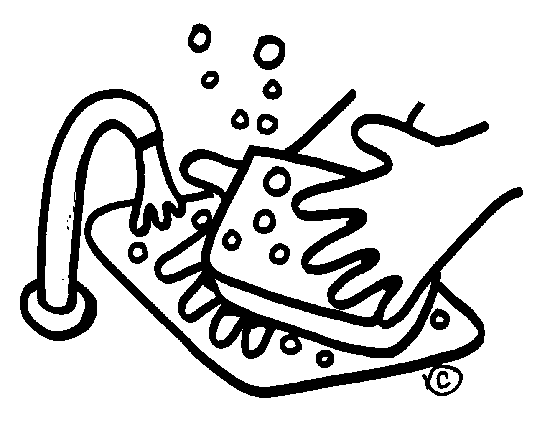 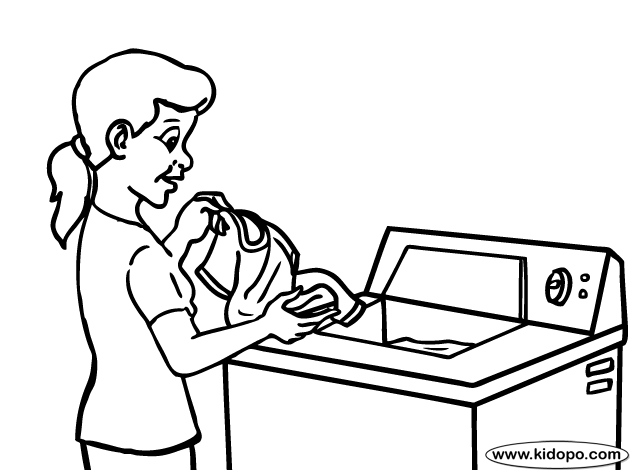 